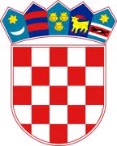 REPUBLIKA HRVATSKASISAČKO MOSLAVAČKA ŽUPANIJAOPĆINA LIPOVLJANIOPĆINSKO VIJEĆEKLASA: 602-01/23-01/02URBROJ: 2176-13-01-23-01Lipovljani, 28. lipnja 2023. godine                    Na temelju članka 26. Statuta općine Lipovljani (Službeni vjesnik, broj: 14/21), Općinsko vijeće Općine Lipovljani na 16. sjednici održanoj  28. lipnja 2023. godine donijelo jeI. Izmjene i dopune programajavnih potreba u obrazovanju i odgoju  Općine Lipovljani za 2023. godinuI.U programu javnih potreba u obrazovanju i odgoju  Općine Lipovljani za 2023. godinu (Službeni vjesnik, br.: 98/22) uslijedile su slijedeće izmjene i dopune:U točci I., stavak 1., tablica mijenja se i glasi:- OSNOVNO ŠKOLSTVO, STIPENDIJE I ŠKOLARINE- PREDŠKOLSKI ODGOJ I NAOBRAZBAII.	Ove izmjene i dopune Programa stupaju na snagu osmog dana od dana objave u Službenom vjesniku.Potpredsjednica                                                                                                                               Ljiljana TomićRASHODPLANIRANOPROMJENAPROMJENA(%)NOVI IZNOSPROGRAM 1000 VISOKO OBRAZOVANJE 	 	 	                                      18.581,000,000,0018.581,00Aktivnost A100001 STIPENDIJE	 18.581,000,000,0018.581,00PROGRAM 1001 OSNOVNO I SREDNJOŠKOLSKO OBRAZOVANJE                            277.108,0066.377,000,000,0066.377,00Aktivnost A100002 UČENIČKA NATJECANJA ,SMOTRE I SUSRETI	 1.327,000,000,001.327,00Aktivnost A100003 NASTAVNA POMAGALA	 	                            2.654,00-2.654,00-100,000,00Aktivnost A100004 SUFINANCIRANJE UDŽBENIKA 	 	 	                          21.236,000,000,0021.236,00Aktivnost A100006 MALI REHABILITACIJSKI CENTAR NOVSKA1.991,000,000,001.991,00Aktivnost A100007 SUBVENCIJA PRIJEVOZA UČENICIMA SREDNJIH ŠKOLA  	  2.802,000,000,002.802,00Aktivnost A100007 SUINANCIRANJE BESPLATNE PREHRANE UČENIKA OŠ  	  5.973,00-5.973,00-100,000,00Aktivnost A100010 PRODUŽENI BORAVAK U ŠKOLI21.236,000,000,0021.236,00Aktivnost A100011 OPREMA ZA O.Š. JOSIP KOZARAC9.158,008.627,0094,2017.785,00RASHODPLANIRANOPROMJENAPROMJENA(%)NOVI IZNOSProračunski korisnik 38358 Dječji vrtić Iskrica Lipovljani175.101,003.634,002,08178.735,00PROGRAM 1007 PREDŠKOLSKI ODGOJ 175.101,003.634,002,08178.735,00Aktivnost A100001 RASHODI ZA ZAPOSLENE 144.945,003.494,002,41148.439,00Aktivnost A100003 MATERIJALNI I FINANCIJSKI RASHODI28.712,00       -606,00-2,1128.106,00Aktivnost A100004 PREDŠKOLA1.444,00746,0051,662.190,00